佩鲁贾美术学院预选考试报名表考试日期：2019年7月4日考生签名：                   									日期：                报名须知1，个人信息，请与身份证/护照上的信息保持一致；2，出生地，请填写省份；3，报名表格中的各项信息请认真填写，包括电话号码和电子邮箱地址，以便能够接收考试相关通知4，考试报名一经确认，将不能申请退考、改考或更改报名信息。5，考生将填写完整并签名的报名表及汇款凭证（银行汇款凭条或支付宝支付回执或截图）扫描回传至邮箱 school@italychina.cn，在收到报名邮件的3个工作日内，会向考生发送考试报名确认信息。6，本次预选考试，最大可接收的报考人数为80人，如超过报名上限，将根据接受到的报名资料的时间先后顺序确认考生的报考资格。未取得报考资格的考生，将在5个工作日为其办理考试费的退款手续。考试费用考试费为人民币2000元，可通过以下方式缴费：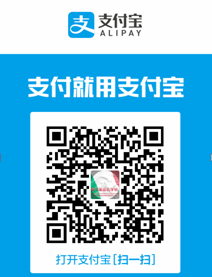 银行汇款：汇款至：账户名：重庆渝中博思外语培训学校        账  号：1105012830001292     开户行：中国民生银行重庆渝中支行支付宝： 请扫描右方二维码银行汇款附言或支付宝备注请注明：“学生姓名+ 佩鲁贾美术学院预选考试费”附言示例：如学生姓名为“张三”，附言请写：“张三 佩鲁贾美术学院预选考试费”咨询与联系方式意中基金会中国联络办公室：重庆市渝中区解放碑青年路38号国贸中心1302室电话：13350343017（微信同号），17353272613 （微信同号）邮箱：school@italychina.cn个人信息个人信息个人信息个人信息个人信息个人信息个人信息个人信息中文姓/名          /                     /           拼音姓/名拼音姓/名              /              /              /性别□   男    □   女  □   男    □   女  出生日期出生日期              年       月       日              年       月       日              年       月       日出生地中文出生地拼音出生地拼音证件类型□ 身份证  □  护照□ 身份证  □  护照证件号证件号联系信息联系信息联系信息联系信息联系信息联系信息联系信息联系信息联系电话EMAILEMAIL住址及邮编毕业/现就读学校名称毕业/现就读学校名称报考信息（请选择一个专业）报考信息（请选择一个专业）报考信息（请选择一个专业）报考信息（请选择一个专业）报考信息（请选择一个专业）报考信息（请选择一个专业）报考信息（请选择一个专业）报考信息（请选择一个专业）申请就读本科课程□  绘画□  雕塑□  版画□  绘画□  雕塑□  版画□  舞台美术设计□  企业艺术设计□  服装设计□  舞台美术设计□  企业艺术设计□  服装设计□  舞台美术设计□  企业艺术设计□  服装设计□  舞台美术设计□  企业艺术设计□  服装设计□  室内设计□  艺术教育□  文物修复